                    Indian Institute of Technology, Madras,                               Chennai-600036                    Department of Civil EngineeringRef. No. CIE/IC/2016/SPLX                                dated    1 -9-2016                                            DUE DATE:         19.9.2016                                         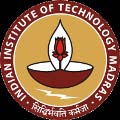 Sirs,1. Quotations are invited in duplicate (Two bidding covers)for the item/s shown as per enclosed Specifications. 2. The quotations duly sealed and superscribed on the envelope with the reference No. & due date, should be addressed to the Head of the Department, Department of Civil Engineering, Indian Institute of Technology, Chennai-600036, India and contain in 2 bid system i.e. Technical bid and Commercial bid in two separate envelopes and these two envelopes should be enclosed in a Single envelope so as to reach on or before the due date.  Quotations should be provided for both the options of specifications.   IIT Madras  reserves  the right to select either both, one or none.3. The quotation should be valid for (60) Sixty days from the due date and the period of delivery required should also be clearly indicated.4. If the item is under DGS&D Rate Contract. Rate Contract Number and the price must be mentioned.  It may also please be indicated whether the supply can be made direct to us at the Rate contract price.  If so, please send copy of the R.C. (Please note that we are not Direct Demanding Officers)5. Relevant literature pertaining to the items quoted with full specifications (and drawing, if any) should be sent along with the quotations, wherever applicable samples if called for, should  be submitted free of charges,  and collected back at the supplier’s expenses. 6. Firms outside Chennai: Quotations should be for F.O.R. Chennai. If F.O.R. consignor station, freight charges by passenger train/lorry transport must be indicated. If-Ex-Godown, packing forwarding and freight charges must be indicated. 7. Local Firms: Quotations should be for free delivery to this Institute. If quotations are for Exgodown, delivery charges should be indicated separately. 8. The rate of Sales/General Taxes and percentage of such other taxes legally leviable and intended to be claimed should be distinctly shown along with the price quoted. Where this is not done, no claim for any Sales / General taxes will be admitted at any stage and on any ground whatsoever. The taxes leviable should take into consideration that we are entitled to have Concessional Sales Tax applicable to Non-Government Educational Institutions run with no profit motive for which a concession. Sales Tax Certificates will be issued at the time of final settlement of the bill. The Price should be quoted without Excise Duty; Since IIT Madras is exempt from payment of Excise duty.     9. Goods should be supplied by carriage paid and insured.    10. Goods shall not be supplied without an official supply order.    11. .PAYMENT: Every attempt will be made to make payment within 30 days from the date of       receipt of bill/acceptance of goods, whichever is later.                                                                                 Yours faithfully,                                                              For HEAD OF THE DEPARTMENT. 